The Ant and the Grasshopper
Illustrated by Scott Roberto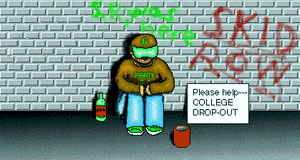 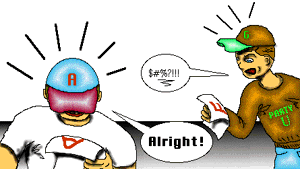 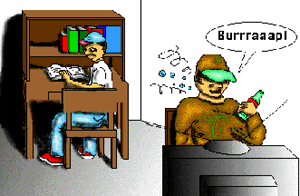 